          T.C.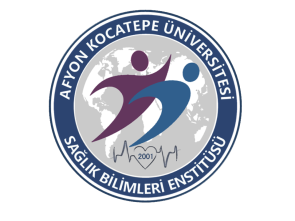 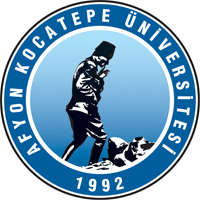             AFYON KOCATEPE ÜNİVERSİTESİ          SAĞLIK BİLİMLERİ ENSTİTÜSÜ         KAYIT DONDURMA İSTEM DİLEKÇESİ.................................................................. ANABİLİM DALI BAŞKANLIĞINA	Anabilim dalınız ................................... numaralı Tezsiz Yüksek Lisans/Tezli Yüksek Lisans programı öğrencisiyim. Aşağıda belirttiğim ve ekte sunduğum belge uyarınca öğrenim süremi ............................... eğitim-öğretim yılı ........................... yarıyılından itibaren .................................. yarıyıl dondurmak istiyorum. 	Gereğini saygılarımla arz ederim. ........./........./202......(Ad, Soyad, İmza)Adres:		Telefon: 	Ev	:	İş	:	Cep	:E-posta	:MAZERET NEDENİ :DANIŞMAN GÖRÜŞÜ	Danışmanlığını yürüttüğüm ...............................................................................’ın yukarıda belirttiği ve ekte sunduğu mazereti nedeniyle yaptığı başvuru görülmüştür. ......../........./202......Danışman(Unvan, Ad, Soyad, İmza)Ek: Onaylı Mazeret Belgesi (........ sayfa)AÇIKLAMA: Kayıt Dondurma İstem Dilekçesi Anabilim Dalı üst yazısı ile birlikte gönderilecektir.Kayıt dondurma ve izinli sayılma MADDE 33 – (1) Lisansüstü programlarda öğrencilerin kayıt dondurma ve izinli sayılmaları ile ilgili esaslar şunlardır: a) Öğrenimine ara vermek zorunda kalan öğrenci, Senato tarafından belirlenen haklı ve geçerli nedenlere uygun olarak mazeretini kanıtlaması ve bu mazeretin EYK tarafından kabul edilmesi kaydıyla en fazla iki yarıyıl (askerlik görevini yapacak olan öğrenciler en fazla üç yarıyıl) için kayıt dondurabilir. Bu durumda, öğrencinin her türlü öğrencilik hakları dondurulur. Öğrenci kayıt dondurduğu süre içinde öğrenimine devam edemez, sınavlara giremez, sınava girmiş olsa bile aldığı notlar geçerli sayılmaz. Kayıt dondurma, EYK’nın kabul kararı verdiği yarıyıl başlangıcından başlamak üzere yine EYK’nın belirlediği yarıyıla ait sınavların sona erdiği tarihe kadar olan süreyi kapsar.